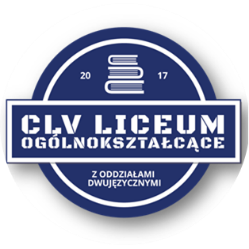 KONKURS WPŁAT NA FUNDUSZ RADY RODZICÓWPRZY CLV LICEUM OGÓLNOKSZTAŁCĄCYMZ ODZDZIAŁAMI DWUJĘZYCZNYMIIM. BOHATEREK POWSTANIA WARSZAWSKIEGO W WARSZAWIEKonkurs wpłat na fundusz Rady Rodziców przy CLV Liceum Ogólnokształcącym z oddziałami dwujęzycznymi im. Bohaterek Powstania Warszawskiego w Warszawie (02-701), ul. Żywnego 25, trwa od 01 września 2020 r. (od godz. 0:00) do 28 lutego 2021 r. (do godz. 24:00).Wpłat można dokonywać przelewem na fundusz Rady Rodziców - 85 1240 6247 1111 0000 4979 1862 - (w tytule wpłaty należy wpisać imię i nazwisko ucznia oraz klasę).W konkursie biorą udział wszystkie oddziały klasowe CLV Liceum Ogólnokształcącego z oddziałami dwujęzycznymi im. Bohaterek Powstania Warszawskiego w Warszawie (02-701), ul. Żywnego 25.Trzy pierwsze klasy, które w terminie konkursu, określonym w punkcie 1., wpłacą najwyższą kwotę na fundusz Rady Rodziców przy CLV Liceum Ogólnokształcącym z oddziałami dwujęzycznymi im. Bohaterek Powstania Warszawskiego w Warszawie (02-701) ul. Żywnego zajmą tym samym 1, 2 i 3 miejsce w konkursie i otrzymają zwrot odpowiednio: 20%, 15% i 10%  wpłaconej kwoty do dowolnego wykorzystania w ramach swojego funduszu klasowego. Pozostałe klasy, które w ww terminie spełnią warunek wpłaty opisany w pkt. 6, otrzymają zwrot 5%.Minimalny próg wpłat dla danej klasy nie może być niższy niż 70% wszystkich płat. Przez 100% rozumie się wpłatę w wysokości 300 zł od jednego ucznia, z możliwością zwolnienia z wpłaty do trzech uczniów na oddział. (Wg zasady: ilość uczniów minus 3 x 300 zł składki rocznej = 100%).Ostateczne wyniki konkursu zostaną ogłoszone na stronie internetowej szkoły w dniu 15 marca 2021 r. Wypłata środków dla zwycięskich klas nastąpi w terminie do 31 marca 2021 r.Rada Rodziców przy CLV Liceum Ogólnokształcącym z oddziałami dwujęzycznymi im. Bohaterek Powstania Warszawskiego w Warszawie